Publicado en LLIRIA el 16/05/2014 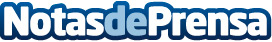 alpel.es integra las criptomonedas Bitcoin y LiteCoin en su sistema de pagoLa ecommerce valenciana de productos profesionales de peluquería, maquillaje y estética se convierte en la primera de España en su sector en aceptar las criptomonedas como forma de pago.Datos de contacto:Javier BarrachinaDirector Comercialwww.alpel.esNota de prensa publicada en: https://www.notasdeprensa.es/alpeles-integra-las-criptomonedas-bitcoin-y-litecoin-en-su-sistema-de-pago Categorias: Telecomunicaciones Moda E-Commerce http://www.notasdeprensa.es